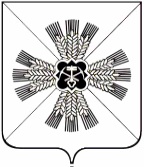 КЕМЕРОВСКАЯ ОБЛАСТЬАДМИНИСТРАЦИЯ ПРОМЫШЛЕННОВСКОГО МУНИЦИПАЛЬНОГО РАЙОНАПОСТАНОВЛЕНИЕот «16» апреля 2018 г. № 460-П11пгт. ПромышленнаяО создании районного координационного Совета по работе с обращениями граждан В целях координации работы и обеспечения взаимодействия администрации Промышленновского муниципального района, ее структурных подразделений и учреждений по повышению качества и порядка рассмотрения обращений граждан:1. Создать районный координационный Совет по работе с обращениями граждан.2. Утвердить прилагаемое положение о районном координационном Совете по работе с обращениями граждан.3. Утвердить прилагаемый состав районного координационного Совета по работе с обращениями граждан.4. Распоряжение администрации Промышленновского муниципального района от 28.06.2008 № 1180-р «О создании районного координационного Совета по работе с обращениями граждан» признать утратившим силу.5. Настоящее постановление подлежит обнародованию на официальном сайте администрации Промышленновского муниципального района в сети Интернет.6. Контроль за исполнением настоящего постановления возложить на заместителя главы Промышленновского муниципального района               Е.А. Ващенко.7. Постановление вступает в силу со дня подписания.Исп. Шумкина О.Н.Тел. 74302                                                                                                                                  УТВЕРЖДЕН постановлением администрации Промышленновского муниципального района               от 16.04.2018 № 460-П1Состав районного координационного Совета по работе с обращениями граждан                      И.о. заместителя главыПромышленновского муниципального района                        А.А. Мясоедова УТВЕРЖДЕНО постановлением администрации Промышленновского муниципального района               от 16.04.2018 № 460-П1Положение о районном координационном Совете по работе с обращениями граждан Общие положения1. Районный  координационный Совет по работе с обращениями граждан (далее - Совет) является постоянно действующим совещательным органом, обеспечивающим взаимодействие администрации Промышленновского муниципального района и ее структурных подразделений по повышению качества и совершенствованию порядка рассмотрения обращений граждан.2. Совет в своей деятельности руководствуется Конституцией Российской Федерации, Федеральными законами, Указами и распоряжениями Президента Российской Федерации, законами Кемеровской области, нормативно - правовыми актами администрации Промышленновского муниципального района, а также настоящим положением.3. Решение о создании и прекращении деятельности Совета принимается постановлением администрации Промышленновского муниципального района.Цель и задачи Совета4. Цель деятельности Совета - обеспечение условий для реализации конституционных прав граждан на обращения в органы местного самоуправления.5. Основными задачами Совета являются:5.1. Обеспечение взаимодействия между структурными подразделениями администрации Промышленновского муниципального района по вопросам рассмотрения обращений гражданам.5.2. Разработка концептуальных подходов, предложений, рекомендаций, направленных на совершенствование работы с обращениями граждан.Функции Совета6. Основными функциями Совета являются:6.1. Анализ и обобщение практики совместной работы структурных подразделений по рассмотрению обращений граждан.6.2. Комплексная оценка рассмотрения обращений граждан на основе качества и сроков их исполнения.6.3. Взаимодействие со средствами массовой информации с целью более полного информирования населения о работе, проводимой администрацией Промышленновского муниципального района в отношении исполнения обращений граждан.Полномочия Совета7. Для реализации задач Совет имеет право: 7.1. Привлекать для участия в заседаниях Совета заместителей главы Промышленновского муниципального района, начальников управлений, руководителей структурных подразделений администрации Промышленновского муниципального района, учреждений.7.2. Запрашивать и получать отчетные, информационные и иные материалы по вопросам, относящимся к компетенции Совета, в соответствии с действующим законодательством от руководителей структурных подразделений администрации Промышленновского муниципального района, учреждений и организаций.7.3. Создавать рабочие группы для подготовки вопросов и предложений по совершенствованию форм и методов работы с обращениями граждан на рассмотрение Совета.7.4. Вносить в установленном порядке предложения по применению мер дисциплинарной либо иной ответственности, предусмотренных законодательством, за нарушение сроков предоставления ответов, неисполнение обращений или подготовку некачественных ответов.Организация деятельности Совета8. Председателем Совета является заместитель главы Промышленновского муниципального района (по организационно –территориальным вопросам).9. Совет осуществляет свою деятельность в соответствии с планом работы, который принимается на заседании Совета и утверждается его председателем. Заседание Совета проводит председатель или, по его поручению, заместитель председателя.10. Заседания Совета проводятся один раз в квартал и считаются правомочными, если на них присутствует не менее половины его членов.11. Решения Совета оформляются протоколами, которые подписываются председателем Совета и секретарем Совета.      И.о. заместителя главыПромышленновского муниципального района                        А.А. Мясоедова ГлаваПромышленновского муниципального района        Д.П. ИльинПредседатель комиссииПредседатель комиссииВащенко Елена Александровна- заместитель главы Промышленновского муниципального районаЗаместитель председателя комиссииЗаместитель председателя комиссииМясоедова Анна Алексеевна- начальник организационного отдела администрации Промышленновского муниципального районаСекретарьСекретарьШумкина Ольга Николаевна- главный специалист организационного отдела администрации Промышленновского муниципального района Члены комиссииЧлены комиссииСеребров Виктор Ефремович- первый заместитель главы Промышленновского муниципального районаИгина Ольга Альфредовна- заместитель главы Промышленновского муниципального районаФедарюк Сергей Анатольевич- заместитель главы Промышленновского муниципального районаХасанова Светлана Сергеевна- начальник юридического отдела администрации Промышленновского муниципального районаКоровина Оксана Викторовна- начальник Управления социальной защиты населения администрации Промышленновского муниципального районаМалышев Николай Григорьевич- начальник Управления по жизнеобеспечению и строительству администрации Промышленновского муниципального районаМотрий Татьяна Петровна- председатель Совета народных депутатов Промышленновского муниципального района (по согласованию)Вострикова Ольга Викторовна- главный редактор МКП «Редакция газеты «Эхо»Глава поселения по территориальной принадлежности